Лист достижений. Фамилия Имя_________________________________________________Знаю.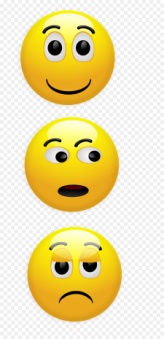 СомневаюсьНе знаю.Тест.Укажи номера слов, в которых допущена ошибка. птичька редька ночьной деньки ласточка мучьной УменияНачало урокаКонец урокаЗнаю правило  написания сочетаний чк, чн.Смогу правильно писать слова с сочетаниями ЧК, ЧН.